Lights Out For Polar Bears AwardAfter my journey to the Arctic, I was able to bring back information about climate change and how global warming is affecting the lives of the polar bears in the north. Part of the information I brought back was the fact that leaving the lights on in our houses and schools, when it is unnecessary, is one of the leading contributors to the global warming affecting the polar bears. To raise awareness about this, I shared this information with my school and community guests at PJ's Annual Eco Assembly. With this information and more, my school’s Eco Club was able to teach our students what we can do to make a change. This inspired the club to change our Golden Lightbulb Award to the “Lights Out For Polar Bears Award". This award is given to the class which uses the least electricity on a designated Power Down day. Tobias, Senior PJ student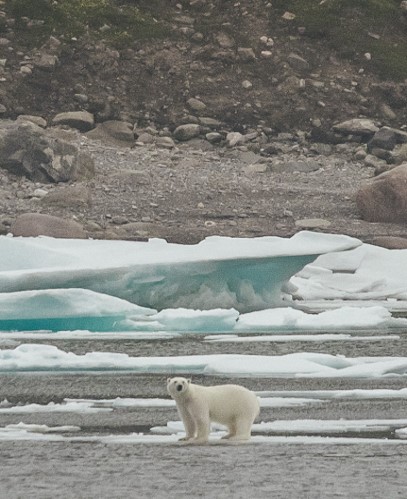 